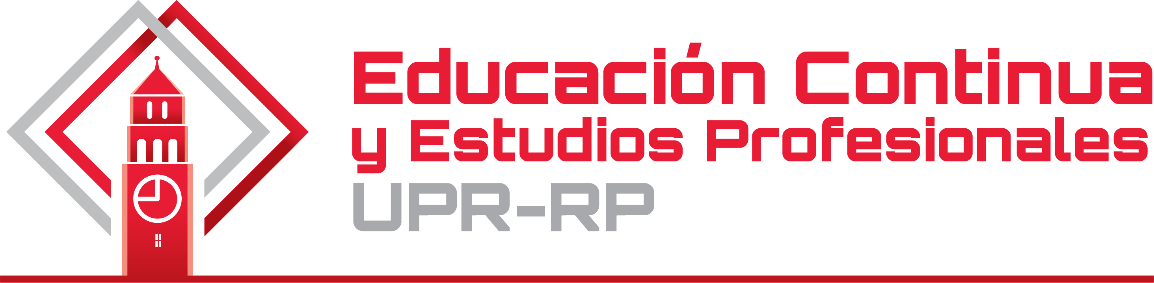 División de Educación Continua y Estudios ProfesionalesUniversidad de Puerto Rico, Recinto de Río Piedras(787)763-4240, (787)763-3740, (787)764-0025PROGRAMA ADELANTAFORMULARIO DE AUTORIZACIÓN DEL PADRE/ENCARGADONombre (padre, madre o encargado):______________________________	         Dirección residencial: _______________________________________________________________Dirección postal: ___________________________________________________________________Teléfono residencial: ______________________                         Celular:_______________________Correo electrónico: _______________________Ocupación:____________________Nombre de hijo(a) que solicita admisión al Programa Adelanta:______________________________ Seguro Social de su hijo(a): __________________________Yo, ____________________________, autorizo a mi hijo(a) o menor bajo mi cargo a solicitar admisión al Programa Adelanta de la Universidad de Puerto Rico, Recinto de Río Piedras.  ____________________________				      _________________________Firma madre, padre o encargado					       FechaEl ofrecimiento de los cursos del Programa Adelanta dependerá de que se cumpla con la matrícula requerida.  La oferta de cursos puede variar por semestre y está sujeta a cambios.  Se requiere el pago total del costo del curso al momento de matrícula.  Si el estudiante se da de baja antes de la fecha de comienzo del curso, se reembolsará el 90% de la matrícula pagada.  Una vez comience el curso, la cantidad pagada no será reembolsada.  Del curso ser oficialmente cancelado por la DECEP, se reembolsará el 100% de la matrícula al participante.  Ayuda económica para estudiantes que cualifiquen, sujeto a la disponibilidad de fondos.La Universidad de Puerto Rico, Recinto de Río Piedras, no discrimina por razón de raza, color, sexo, nacimiento, origen nacional, condición social, ideas políticas o religiosas, edad o impedimento en sus actividades, servicios educativos y oportunidades de empleo.